OŚWIADCZENIEosoby posiadającej tytuł prawny do lokalu mieszkalnego w zasobachSpółdzielni Mieszkaniowej „POWIŚLE” w PuławachO ILOŚCI OSÓB ZAMIESZKAŁYCH W LOKALUw celu wykonywania obowiązków w zakresie zbierania i pozbywania się odpadów z gospodarstw domowych, wynikających               z Ustawy z dnia 13.09.1996 r o utrzymaniu czystości i porządku w gminach (Dz.U. z 1996 r. nr 132, poz. 622 z późn. zm.) oraz w celu dokonania wyboru metody ustalenia opłaty za gospodarowanie odpadami komunalnymi.Jednocześnie oświadczam, że od dnia 01…….………… 20.….. r. zobowiązuję się w imieniu swoim i osób wspólnie                      ze mną zamieszkałych do:*niepotrzebne skreślićUwaga:   Deklarowany sposób zbiórki odpadów komunalnych nie może stanowić podstawy roszczeń wobec Spółdzielni                                          w związku z rzeczywiście zastosowaną przez UM Puławy stawką opłaty za gospodarowanie odpadami.O każdej zmianie liczby osób zamieszkałych w lokalu zobowiązuję się poinformować Zarząd Spółdzielni składając nowe oświadczenie, w terminie do 7 dni od dnia zaistnienia zmiany. Przyjmuję do wiadomości, że Oświadczenie powyższe stanowi podstawę do złożenia przez  Spółdzielnię Mieszkaniową „POWIŚLE” w Puławach deklaracji o wysokości opłaty za gospodarowanie odpadami komunalnymi, w trybie ustawy                o utrzymaniu czystości i porządku w gminach, za którą właściciel lokalu ponosi odpowiedzialność karno-skarbową,   tzn. za nie udzielenie lub  udzielenie informacji niezgodnej ze stanem faktycznym może spowodować egzekucję skarbową (art. 54 i art. 56 ustawy z dnia 10.09.1999 r. - Kodeks karny skarbowy). Skutki egzekucji obciążą bezpośrednio składającego Oświadczenie. Oświadczenie należy złożyć w siedzibie Spółdzielni przy ul. Pustej 8 w Puławach.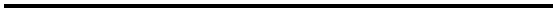 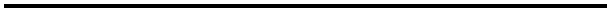      (miejscowość, data)	(imię i nazwisko, czytelny podpisosoby składającej oświadczenie)Podstawa prawna oświadczenia:Art. 5 ust. 1 pkt. 3 Ustawy z dnia 13.09.1996 r. o utrzymaniu czystości i porządku w gminach (Dz.U. z 1996 r. nr 132, poz. 622 z późn. zm.)Uchwały Rady Miasta Puławy: Nr XXXI/334/13 z dnia 07.03.2013 r. w sprawie określenia wzoru deklaracji o wysokości opłaty za gospodarowanie odpadami komunalnymi składanej przez właściciela nieruchomości. Nr XXVII/278/12 z dnia 29.11.2012 r. w sprawie wyboru metody ustalania opłaty za gospodarowanie odpadami komunalnymi oraz ustalania wysokości tej opłaty z późn. zm.Nr XXVII/277/12 z dnia 29.11.2012 r. w sprawie Regulaminu utrzymania czystości i porządku na terenie gminy Miasto Puławy z późn. zm.Art. 54 i art. 56 Kodeks karny skarbowy (Dz.U. z 1999 r. nr 83 poz. 930 z późn. zm.).WYJAŚNIENIA1)  dotyczy także lokalu zajmowanego bez tytułu prawnego.2) podać liczbę osób bez względu na wiek i pokrewieństwo – biernie lub czynnie uczestniczących w życiu i prowadzeniu gospodarstwa domowego.Ja niżej podpisana/y………………………………………………………………………………………..                        Imię i nazwiskoposiadający/a tytuł prawny1) do lokalu mieszkalnego  nr ……....  w budynku  nr …….....  przy ul. ……………………………………………… w Puławach, oświadczam, że w ww. lokalu w dniupodpisywania niniejszego oświadczenia zamieszkuje 2) …..….… osoba/y.Segregowanej zbiórki odpadów komunalnych*Niesegregowanej zbiórki odpadów komunalnych*